Отчет пресс-службы Администрации МО «Город Архангельск» по информационной кампании «Формирование комфортной городской среды»С 19.02 по 15.03Информационная кампания в социальных сетяхПубликации по общественным обсуждениямОбщее количество69/16019.02- Игорь Годзиш посетил предприятие строительных конструкцийhttp://www.arhcity.ru/?page=0/45442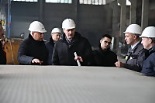 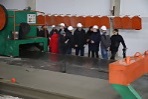 20.02Глава Архангельска Игорь Годзиш сегодня побывал в Маймаксанском округеhttps://www.pomorie.ru/2018/02/20/5a8c510512f17b42a1079f42.html 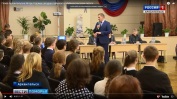 20.02Предложения по дизайн-проектам общественных территорий принимаются в соцсетиhttp://www.arhcity.ru/?page=0/45458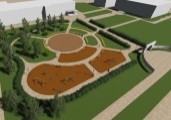 21.02- Школьники представили на встрече с Игорем Годзишем город своей мечты http://www.arhcity.ru/?page=0/45469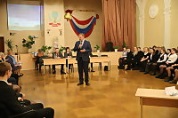 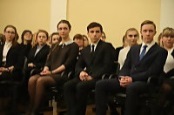 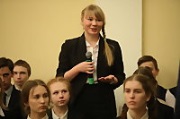 21.02- Мы хотим, чтобы наш город был самым уютным, красивым, удобнымhttp://shkola24.su/?p=12524 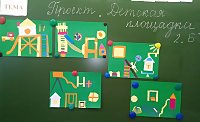 21.02 Глава Архангельска обсудил вопросы благоустройства со школьниками Маймаксыhttps://riafan.ru/region/arkh/1028168-glava-arkhangelska-obsudil-voprosy-blagoustroistva-so-shkolnikami-maimaksa 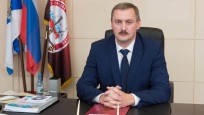 21.02В Архангельске открыто онлайн-анкетирование по проектам благоустройстваhttp://www.news29.ru/novosti/obschestvo/V_Arhangelske_otkryto_onlajn_anketirovanie_po_proektam_blagoustrojstva/71400/ 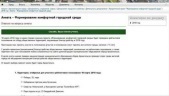 22.02"Комфортная среда" прошла на ура"Газета "У Белого моря" № 7 от 22.02.2018 (печатная версия)22.02 - ТОСы Архангельска получат 4 миллиона рублей на реализацию проектовhttp://www.arhcity.ru/?page=0/45476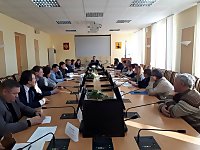 22.02- Архангельск с 20-летней перспективой: началась разработка нового генпланаhttp://www.arhcity.ru/?page=0/45496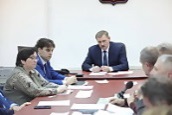 22.02 «Комфортная среда» прошла на ураhttp://dvina29.ru/all-materials/item/17112-komfortnaya-sreda-proshla-na-ura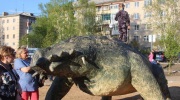 22.02- В школе проведены уроки по теме "Формирование городской среды" с рассуждением о комфортности в городе, о важности доступности городской среды для разных категорий людей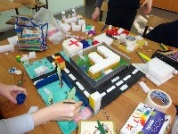 http://shkola-69.edusite.ru/p4aa1.html 22.02- Боссы ТОСов Архангельска получат 4 миллиона на реализацию проектовhttps://www.echosevera.ru/2018/02/22/5a8e663512f17b2940127eb2.html 22.02Ирина Зубова: «Программа благоустройства территорий поддержана людьми»http://arhangelsk.bezformata.ru/listnews/irina-zubova-programma-blagoustrojstva/65101931/ 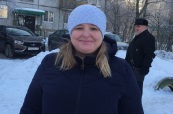 23.02- Продолжается онлайн-анкетирование по проектам благоустройстваhttp://www.arhcity.ru/?page=0/45502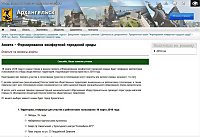 24.02- Принимаются предложения по благоустройству общественных территорийhttp://www.arhcity.ru/?page=0/45501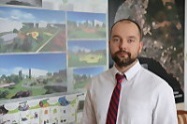 24.02На сайте МБОУ "Средняя школа №9" опубликована ссылка на анкету по проектам благоустройства http://arh9.1mcg.ru/novosti 24.02 На сайте МБОУ «Средняя школа №8» опубликована ссылка на анкету по проектам благоустройстваhttp://guarant-success.ucoz.ru/ 26.02Проект «Набережная протоки реки Кузнечихи» обсудили жители Сульфатаhttp://www.arhcity.ru/?page=0/45512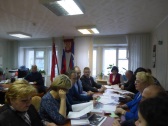 26.02Жители Северного округа Архангельска будут голосовать за обустройство Набережной реки Кузнечихиhttp://arhangelsk.bezformata.ru/listnews/obustrojstvo-naberezhnoj-reki-kuznechihi/65158512/ 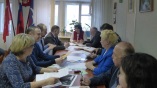 26.02- В столице Поморья пройдут Дни памяти Михаила Ломоносоваhttp://www.arhcity.ru/?page=0/45514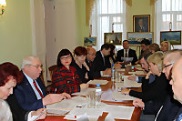 26.02- Дизайн-проект «Набережная протоки реки Кузнечихи» обсудили жители Архангельскаhttps://www.echosevera.ru/2018/02/26/5a93ded812f17bf5ac05e9c2.html 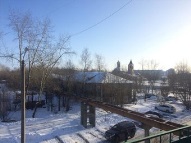 26.02Формирование комфортной городской среды": "Выходи гулять!"http://29school49.edusite.ru/p61aa1detales113.html 26.02
Постникова: «Проект «Городская среда» дойдет до каждого населенного пункта Поморья»http://arhangelsk.bezformata.ru/listnews/postnikova-proekt-gorodskaya-sreda/65158494/ 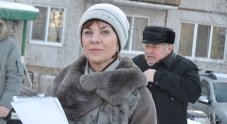 27.02Серьёзный разговор провёл сегодня глава Архангельска - Игорь Годзиш с Почётными гражданами городаhttps://www.youtube.com/watch?v=32CWRcpwHwo 28.02"Пусть в парке будет фонтан со звездой"Газета "Архангельск - город воинской славы" №14 от 28.02.2018 (печатная версия)28.02"Сделаем наш город красивым и уютным" Газета "Архангельск - город воинской славы" №14 от 28.02.2018 (печатная версия)28.02- Игорь Годзиш и Почетные граждане Архангельска – о будущем любимого городаhttp://www.arhcity.ru/?page=0/45534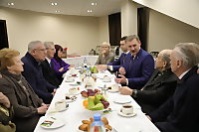 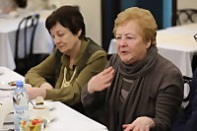 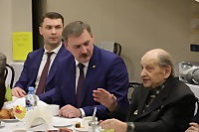 28.02- О благоустройстве столицы Поморья — в диалоге с Михаилом Трещевым http://www.arhcity.ru/?page=0/45540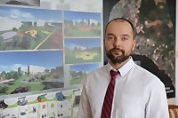 28.02 Пусть в парке будет фонтан со звездойhttp://xn--80aec1d.xn--p1ai/%D0%B3%D0%B0%D0%B7%D0%B5%D1%82%D0%B0/%D0%BB%D1%8E%D0%B4%D0%B8-%D0%B8-%D1%81%D0%BE%D0%B1%D1%8B%D1%82%D0%B8%D1%8F/%D0%BF%D1%83%D1%81%D1%82%D1%8C-%D0%B2-%D0%BF%D0%B0%D1%80%D0%BA%D0%B5-%D0%B1%D1%83%D0%B4%D0%B5%D1%82-%D1%84%D0%BE%D0%BD%D1%82%D0%B0%D0%BD-%D1%81%D0%BE-%D0%B7%D0%B2%D0%B5%D0%B7%D0%B4%D0%BE%D0%B9/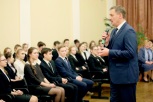 1.03«Льдинодром», сказочная тропа и фонтан-звездаhttp://dvina29.ru/all-materials/item/17152-ldinodrom-skazochnaya-tropa-i-fontan-zvezda1.03 Жители меняют облик своего городаhttp://dvina29.ru/all-materials/item/17150-zhiteli-menyayut-oblik-svoego-goroda1.03Заседание общественного совета в МаймаксеТелепередача «Автограф дня» https://www.youtube.com/watch?time_continue=3&v=NBQ5q4LMkE8 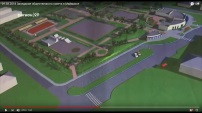 1.03Комфортная среда: жители городов обсуждают проекты благоустройстваhttp://arhangelsk.bezformata.ru/listnews/zhiteli-gorodov-obsuzhdayut-proekti/65242089/ 1.03"Муниципалитеты готовы" Реализация приоритетного проекта "ФКГС" на контроле Минстроя РоссииГазета «Архангельск», №8 от 01.03.2018 (печатная версия)1.03 Школьники – о комфорте и красоте родного городаhttp://www.arhcity.ru/?page=0/455501.03"Льдинодром", сказочная тропа и фонтан звезда. И.Годзиш обсудил со школьниками программу "КГС"Газета «Архангельск» №8 от 01.03.2018 (печатная версия)1.03От вашего выбора зависит каким будет город Архангельскhttps://ds157archangelsk.eduface.ru/home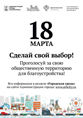 1.03В Архангельске на первом этапе для Интернет-голосования жителям было предложено 16 проектов.http://tass.ru/v-strane/5000726 1.03"Жители меняют облик своего города" Поморье в числе лидеров реализации проекта "КГС"Газета «Архангельск» №8 от 01.01.2018 (печатная версия)1.03Каждый горожанин в простой анкетной форме может высказать свои предпочтения по созданию комфортных зон отдыхаhttp://tyesokarh56.edusite.ru/p172aa1detales35.html 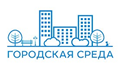 2.03От вашего выбора зависит, каким будет город Архангельскhttp://www.yungash-school.ru/menuvosp/stonlineanketa 2.03 К озеленению Архангельска готовы подключиться инициативные горожанеhttp://www.arhcity.ru/?page=0/45561 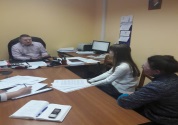 2.03Встреча Игоря Годзиша с молодёжным советомhttps://www.youtube.com/watch?v=cuhAlV8MuFk&feature=youtu.be 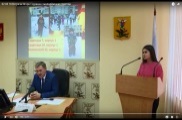 2.03В Маймаксе прошло заседание окружного общественного советаhttps://region29.ru/2018/03/02/5a991fab12f17b1714364002.html 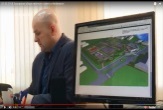 02.03СДЕЛАЙ СВОЙ ВЫБОР!http://mousosh36.ucoz.ru/news/2018-03-02-521 02.03В департаменте образования: обсуждение по теме комфортной городской средыhttp://www.arhcity.ru/?page=115/6940 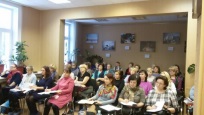 02.03Жители региона обсуждают проекты, победившие в конкурсе «Формирование комфортной городской среды»https://www.pomorie.ru/2018/03/02/5a994b2712f17b30ca280322.html 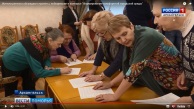 02.03В департаменте образования: обсуждение по теме комфортной городской средыhttp://www.arhcity.ru/?page=115/6940 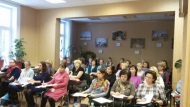 02.03Голосование за общественную территорию в режиме онлайнhttp://www.xn--11-6kca3cguo9b4a.xn--p1ai/?ELEMENT_ID=11255 05.03Глава Архангельска — Игорь Годзиш пообщался со студентами Арктического университетаhttps://www.pomorie.ru/2018/03/05/5a9d927f12f17b1b3c443d02.html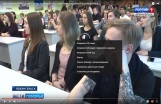 05.03Администрация Архангельска и траловый флот подписали соглашение о сотрудничествеhttp://www.arhcity.ru/?page=0/45588 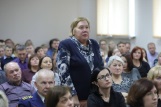 05.03Облик города: Администрация Архангельска принимает предложенияпо благоустройствуhttps://www.bclass.ru/pdf/868.pdf 05.03Архангельск университетский: Игорь Годзиш встретился со студентами САФУhttp://www.arhcity.ru/?page=0/45594 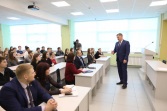 05.03В школе №2 прошли мероприятия по проекту «Формирование комфортной городской среды»http://arhschool2.ru/%D1%84%D0%BE%D1%80%D0%BC%D0%B8%D1%80%D0%BE%D0%B2%D0%B0%D0%BD%D0%B8%D0%B5-%D0%BA%D0%BE%D0%BC%D1%84%D0%BE%D1%80%D1%82%D0%BD%D0%BE%D0%B9-%D0%B3%D0%BE%D1%80%D0%BE%D0%B4%D1%81%D0%BA%D0%BE%D0%B9-%D1%81-2/ 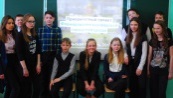 05.03Игорь Годзиш пообщался со студентами САФУ на предмет благоустройства городаhttp://www.news29.ru/m/obschestvo/Igor_Godzish_poobschalsja_so_studentami_SAFU_na_predmet_blagoustrojstva_goroda/71749 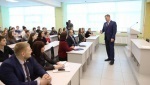 06.03Игорь Годзиш обсудил со студентами реализацию в столице региона федерального проекта "Комфортная городская среда"https://www.youtube.com/watch?time_continue=4&v=CtQ6zESRDJY 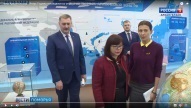 
06.03Студенты САФУ встретились с Игорем Годзишемhttps://region29.ru/2018/03/06/5a9e507612f17b272e3d53a2.html 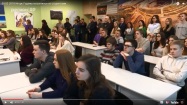 06.03Игорь Годзиш и студенты-строители САФУ обсудили обустройство Архангельскhttps://narfu.ru/life/news/main/308370/ 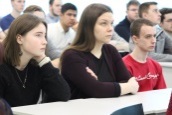 07.03Задача главы – не веритьГазета «Правда Севера» №8 от 7 марта 2018года (печатная версия)07.03Вопросы благоустройства округа Варавино-Фактория обсудили на общественном советеhttp://www.arhcity.ru/?page=0/45625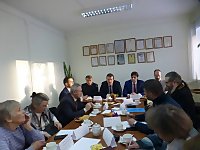 07.03Игорь Годзиш встретился со студентами САФУГазета «Архангельск» №9 от 7 марта 2018 года (печатная версия)07.03Счастье – делать добро людямГазета «Архангельск – город воинской славы» от 7 марта 2018 года (печатная версия)07.03Игорь Годзиш встретился со студентами САФУhttp://dvina29.ru/all-materials/item/17218-igor-godzish-vstretilsya-so-studentami-safu 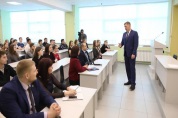 07.03Счастье – делать добро людям (электронная версия)http://xn--80aec1d.xn--p1ai/wp-content/uploads/2018/03/16_07_03_2018_AGVS.pdf 09.03Глава Архангельска Игорь Годзиш: «Моя задача – не верить»http://pravdasevera.ru/society/-vky5h0tt 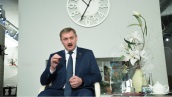 09.03Важно, что к нам прислушиваютсяhttp://xn--80aec1d.xn--p1ai/wp-content/uploads/2018/03/17_09_03_2018_AGVS.pdf 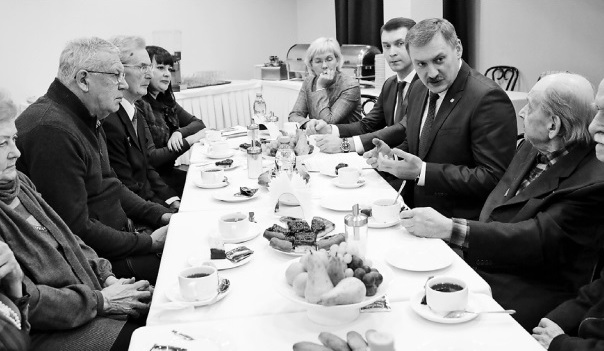 12.03.18Среди жителей Архангельска продолжается обсуждение проектов благоустройства общественных территорийhttp://www.arhcity.ru/?page=0/45629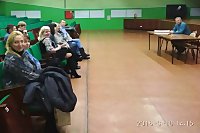 Публикации по дате голосования Общее количество123/5019.02В Архангельске оглашены первые итоги голосования по выбору территории для благоустройстваhttp://pravdasevera.ru/society/-um071zvf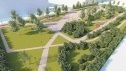 21.02- 153 избирательных участка для голосования откроют свои двери 18 марта http://www.arhcity.ru/?page=0/45473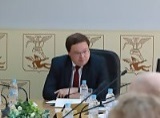 21.02- Школьники представили на встрече с Игорем Годзишем город своей мечты http://www.arhcity.ru/?page=0/45469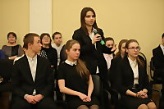 22.02- ТОСы Архангельска получат 4 миллиона рублей на реализацию проектовhttp://www.arhcity.ru/?page=0/4547622.02- Архангельск с 20-летней перспективой: началась разработка нового генпланаhttp://www.arhcity.ru/?page=0/45496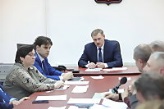 22.02- О формировании комфортной городской среды рассказывают на школьных урокахhttp://www.arhcity.ru/?page=0/45485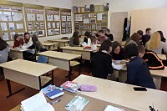 22.02От северян ждут предложений по дизайн-проектам общественных территорий Архангельскаhttp://www.news29.ru/novosti/obschestvo/Prinimajutsja_predlozhenija_po_dizajn_proektam_obschestvennyh_territorij_/71441/ 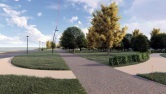 26.02- В столице Поморья пройдут Дни памяти Михаила Ломоносоваhttp://www.arhcity.ru/?page=0/45514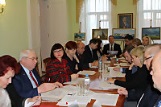 02.03Сделай свой выбор!http://leda29.ru/news?id=633 02.03Проголосуй за свою общественную территорию для благоустройства!http://www.29arhangelsk-17.edusite.ru/p1014aa1.html 02.0318 марта сделай свой выбор!http://www.gimnasia21.ru/2018/03/02/18-%D0%BC%D0%B0%D1%80%D1%82%D0%B0-%D1%81%D0%B4%D0%B5%D0%BB%D0%B0%D0%B9-%D1%81%D0%B2%D0%BE%D0%B9-%D0%B2%D1%8B%D0%B1%D0%BE%D1%80/ 02.0318 марта сделай свой выбор!http://www.arhschool22.ru/ С 2.03 – аудиоролики с числом трансляций 10 выходов в день на 10 объектах (торговые центры, супермаркеты, Центральный рынок, кафе, остановочные комплексы) с призывом принять участие в рейтинговом голосовании 18 марта06.0318 марта – день отбора общественных территорий для благоустройстваhttp://www.arhcity.ru/?page=0/45606 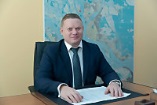 Публикации по конкурсам и урокам Общее количество50/5419.02"Формирование комфортной городской среды": "Пусть будут красивыми наши города…"http://www.arhcity.ru/?page=115/6885 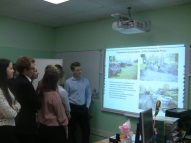 20.02"Формирование комфортной городской среды": конкурс рисунковhttp://www.arhcity.ru/?page=115/6895 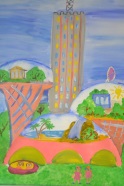 20.02"Формирование комфортной городской среды": "Мы хотим видеть Архангельск чистым, благоустроенным"http://www.arhcity.ru/?page=115/6899 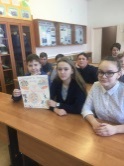 21.02В 3А классе прошел классный час «Формирование комфортной городской среды»http://arhschool1.ru/novosti/sdelaem-nash-gorod-uyutnee.html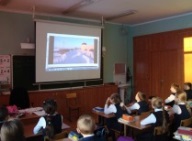 21.02"Формирование комфортной городской среды": продолжаются уроки в школах городаhttp://www.arhcity.ru/?page=115/6901 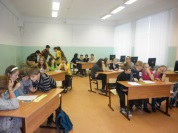 21.02Воспитанники детских садов города принимают активное участие в городском конкурсе детского рисунка "Мой Архангельск"http://www.arhcity.ru/?page=115/6903 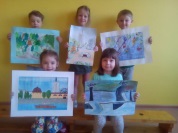 22.02Комфортная городская среда: детский праздник "Как медведь весну встречал" на благоустроенной площадкеhttp://www.arhcity.ru/?page=115/6905 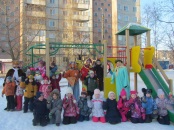 22.02 - О формировании комфортной городской среды рассказывают на школьных урокахhttp://www.arhcity.ru/?page=0/45485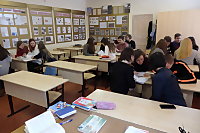 22.02- В школе № 69 прошли  уроки по теме "Формирование городской среды" 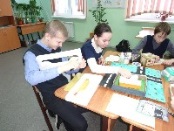 http://shkola-69.edusite.ru/p4aa1.html 22.02"Формирование комфортной городской среды": продолжаются уроки в школах городаhttp://www.arhcity.ru/?page=115/6909 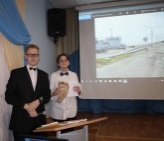 22.02"Мой Архангельск"http://www.arhcity.ru/?page=115/6911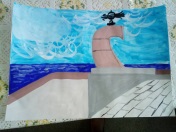 24.02Размышления на тему «Двор моей мечты»http://www.gimnasia21.ru/2018/02/24/%D1%80%D0%B0%D0%B7%D0%BC%D1%8B%D1%88%D0%BB%D0%B5%D0%BD%D0%B8%D1%8F-%D0%BD%D0%B0-%D1%82%D0%B5%D0%BC%D1%83-%D0%B4%D0%B2%D0%BE%D1%80-%D0%BC%D0%BE%D0%B5%D0%B9-%D0%BC%D0%B5%D1%87%D1%82%D1%8B/ 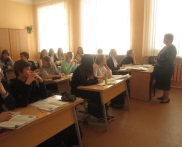 26.02Городской конкурс рисунков "Мой Архангельск" в детских садах Ломоносовского территориального округаhttp://www.arhcity.ru/?page=115/6923 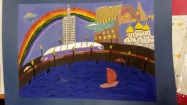 26.02"Формирование комфортной городской среды": Архангельска уютный уголокhttp://www.arhcity.ru/?page=115/6921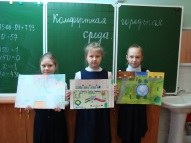 26.02Более 400 рисунков представлено на конкурс «Мой Архангельск»http://www.arhcity.ru/?page=0/45506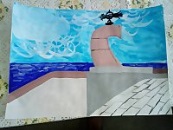 27.02Каждый из нас может сделать родной город лучше!http://arhschool1.ru/novosti/kazhdyi-iz-nas-mozhet-sdelat-rodnoi-goro.html 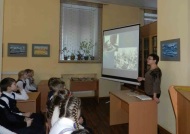 27.02"Формирование комфортной городской среды": продолжаются уроки в школах городаhttp://www.arhcity.ru/?page=115/6926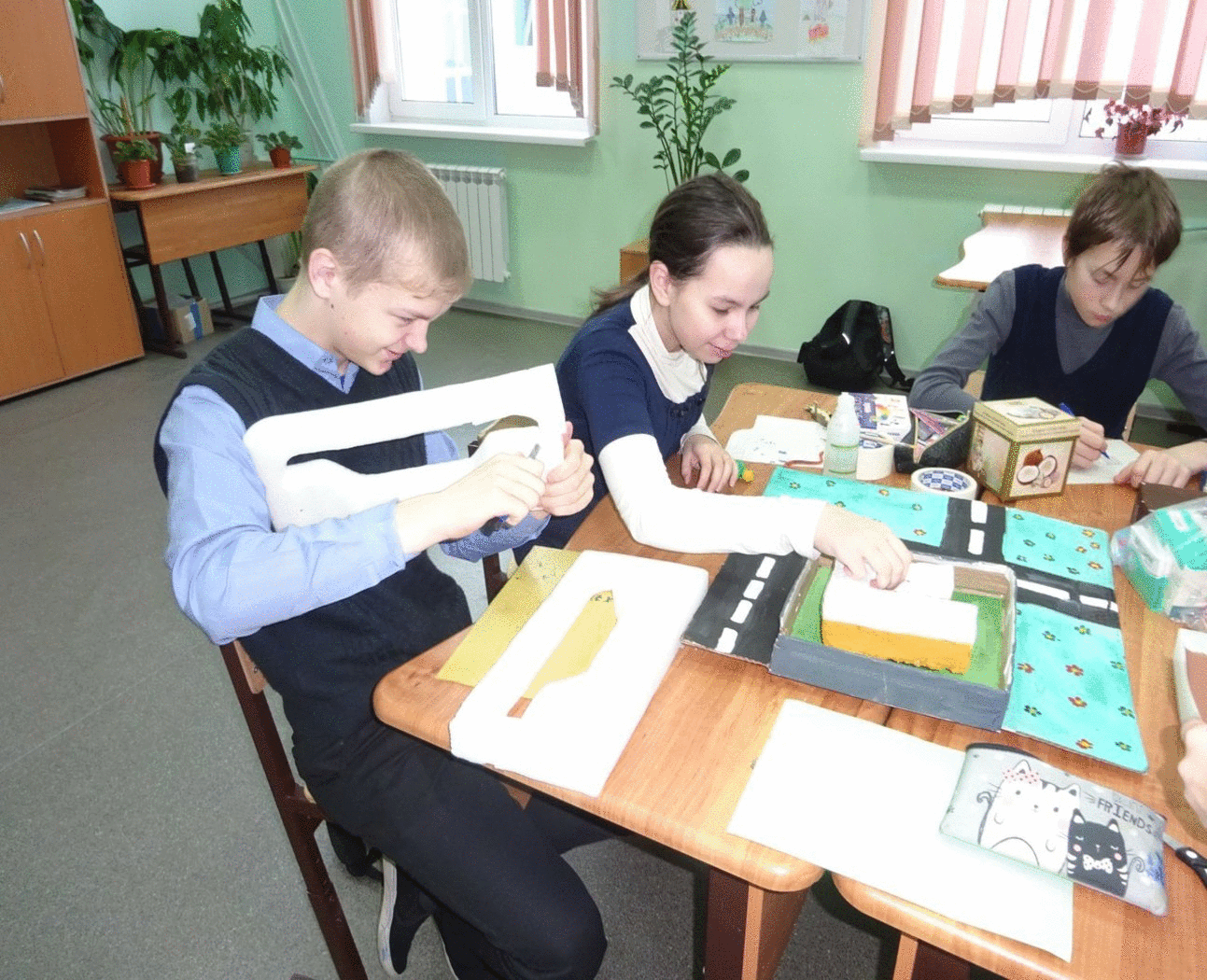 27.02Конкурс детского рисунка «Мой Архангельск»: итогиhttp://www.arhcity.ru/?page=0/45529 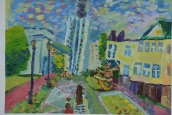 27.02"Формирование комфортной городской среды": уроки-диспутыhttp://arh29shkola23.edusite.ru/ 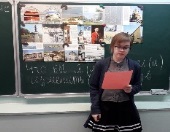 28.02Мой Архангельскhttp://semicvetik7.ru/moy-arkhangelsk/ 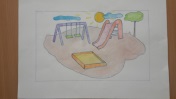 28.02"Формирование комфортной городской среды": уроки в школах городаhttp://www.arhcity.ru/?page=115/6929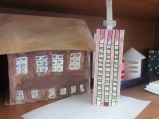 1.03В рамках проекта "Комфортная городская среда" воспитанники детского сада приняли участие в конкурсе детского рисунка "Наш уютный город"http://calinushka.edusite.ru/p85aa1detales96.html 1.03В марте в детском саду проходит конкурс детского рисунка «Мой город»http://detskiicad167.1mcg.ru/novosti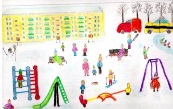 1.03Формирование городской средыhttp://arh-school62.ucoz.ru/news/2018-03-01-523 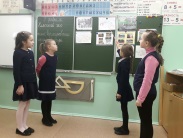 2.03Школа принимает активное участие в проекте «Формирование комфортной городской среды»http://arhschool2.ru/%D1%88%D0%BA%D0%BE%D0%BB%D0%B0-%D0%BF%D1%80%D0%B8%D0%BD%D0%B8%D0%BC%D0%B0%D0%B5%D1%82-%D0%B0%D0%BA%D1%82%D0%B8%D0%B2%D0%BD%D0%BE%D0%B5-%D1%83%D1%87%D0%B0%D1%81%D1%82%D0%B8%D0%B5-%D0%B2-%D0%BF%D1%80/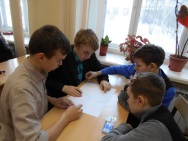 02.03Единый классный час "Формирование комфортной городской среды"http://www.arhcity.ru/?page=115/6939 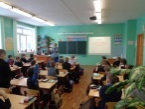 02.03В  8 "Б" классе прошёл классный час, приуроченный к проведению второго тура голосования по проекту "Формирование комфортной городской среды".http://www.yungash-school.ru/menuvosp/menuformcomfcityonline 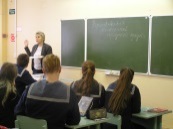 03.03Комфортная городская средаhttp://mousosh36.ucoz.ru/news/2018-03-03-522 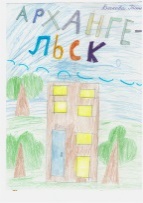 С 2.03 – видеоролики «Комфортная городская среда глазами детей» на центральном экране города на пересечении пр. Троицкий – ул. Воскресенская по конкурсу детского рисунка «Мой Архангельск»2.03 – сюжет «Комфортная городская среда глазами детей» по конкурсу детского рисунка «Мой Архангельск» в эфире Архангельского городского телевидения2.03 - сюжет «Комфортная городская среда глазами детей» по конкурсу детского рисунка «Мой Архангельск» на канале ПС03.03Подведены итоги городского конкурса рисунков "Мой Архангельск"http://lesovichok94.edusite.ru/p222aa1detales46.html 03.03В нашей школе также были проведены уроки изобразительного искусства и классные часы по теме "Комфортная городская среда"http://mousosh36.ucoz.ru/news/2018-03-03-522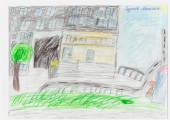 04.03Рисунки по теме "Комфортная городская среда"http://arhschool93.nubex.ru/5032/18260.html 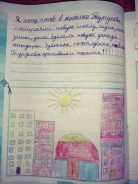 05.03Единый классный час «Формирование комфортной городской среды»http://mbou59.com.ru/?p=2523 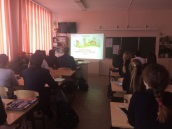 05.03«АБГДЕйка» принимает участие в приоритетном проекте "Формирование комфортной городской среды"http://abvgdeika123.caduk.ru/p260aa1detales112.html 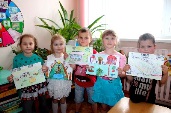 05.03"Формирование комфортной городской среды": "Выходи гулять!" с МБУ ДО "СДДТ"http://www.arhcity.ru/?page=115/6947 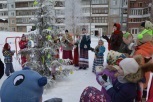 05.03В рамках проекта формирования комфортной городской среды в детском саду прошли беседы с детьми о городе будущегоhttps://ds157archangelsk.eduface.ru/about/news/846237 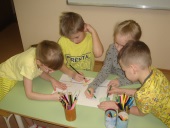 05.03Дошколята присоединяются к проекту "Комфортная городская среда"http://www.arhcity.ru/?page=115/6953 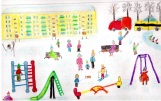 05.03Дипломы победителей конкурса детского рисунка «Мой Архангельск» будут вручены 13 мартаhttp://www.arhcity.ru/?page=124/6738 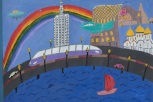 05.03Урок по программе «Формирование комфортной городской среды» в школе №2http://arhschool2.ru/%D1%84%D0%BE%D1%80%D0%BC%D0%B8%D1%80%D0%BE%D0%B2%D0%B0%D0%BD%D0%B8%D0%B5-%D0%BA%D0%BE%D0%BC%D1%84%D0%BE%D1%80%D1%82%D0%BD%D0%BE%D0%B9-%D0%B3%D0%BE%D1%80%D0%BE%D0%B4%D1%81%D0%BA%D0%BE%D0%B9-%D1%81-2/ 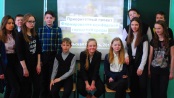 06.03"Формирование комфортной городской среды": уроки рисования в школах городаhttp://www.arhcity.ru/?page=115/6958 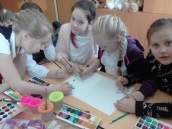 06.03Формирование комфортной городской средыhttp://www.arhcity.ru/?page=115/6960 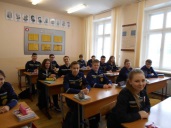 06.03Мы за чистый город!http://arhschool1.ru/novosti/my-za-chistyi-gorod.html 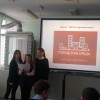 06.03Учащиеся гимназии продолжают принимать активное участие в мероприятиях, проводимых в рамках городской акции «Формирование комфортной среды»http://gimnasia3.ru/component/content/article/13-2012-01-14-14-38-33/2372-formirovanie-komfortnoj-gorodskoj-sredy 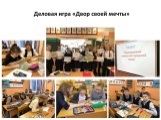 06.03В рамках акции для учеников школы были организованы уроки изобразительного искусства по теме "Формирование комфортной городской среды"http://school82arh.ucoz.net/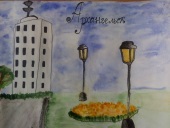 07.03В МБОУ Архангельская СОШ Соловецких юнг прошёл классный час, приуроченный к реализации проекта "Формирование комфортной городской среды"http://www.arhcity.ru/?page=115/6965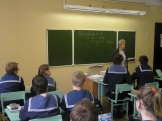 07.03В школах города продолжаются классные часы по теме: "Формирование комфортной городской среды"http://www.arhcity.ru/?page=115/6967 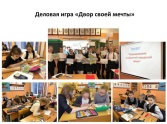 07.03В школе была организована выставка рисунков на тему: «Комфортная городская среда»http://arh-school62.ucoz.ru/ 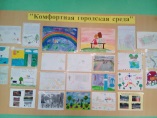 09.03Наш идеальный город…http://arhschool1.ru/novosti/nash-idealnyi-gorod.html 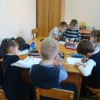 Новости об опубликовании предварительных дизайн-проектовОбщее количество11/10Ссылки20.02- Предложения по дизайн-проектам общественных территорий принимаются в соцсети http://www.arhcity.ru/?page=0/45458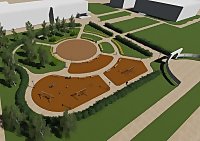 19.02- О благоустройстве общественных территорий в 2018 году – в эфире программы "13 этаж" http://www.arhcity.ru/?page=0/45443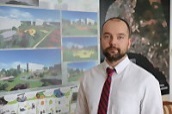 21.02- На парки и скверы Архангельска посмотрели с телевизионной высоты  http://www.arhcity.ru/?page=0/45468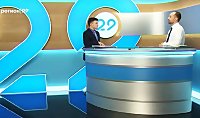 21.02 - Открыто онлайн-анкетирование по проектам благоустройства http://www.arhcity.ru/?page=0/4547222.02- Принимаются предложения по благоустройству общественных территорийhttp://www.arhcity.ru/?page=0/4549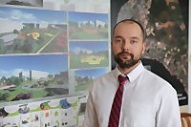 28.02О благоустройстве столицы Поморья — в диалоге с Михаилом Трещевымhttp://www.arhcity.ru/?page=0/45540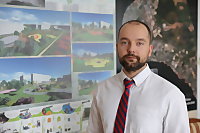 02.03Сделай свой выбор!http://shkola10.ru/news/sdelaj_svoj_vybor/2018-03-02-182 02.03Городская средаhttp://school45.1mcg.ru/Novosti/GORODSKAYa-SREDA 03.03Уважаемые наши ребята и родители! http://arhraduga.ru/news/?ELEMENT_ID=1298 03.03Формирование комфортной городской средыhttps://gym6.ru/news/formirovanie-komfortnoj-gorodskoj-sredyi 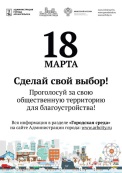 03.03Формирование комфортной городской средыhttp://lesovichok94.edusite.ru/p222aa1detales47.html 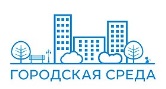 Новости об опубликовании конечных вариантов дизайн-проектовОбщее количество0/20СсылкиНовости о проведении общественного праздника 15 мартаОбщее количество0/20СсылкиЧисло групп «ВКонтакте» – 10Число читателей/подписчиковhttps://vk.com/otkrytiiarkhangelsk https://vk.com/isakogorkaitsiglomen https://vk.com/severniiokrug https://vk.com/maimaksaokrug https://vk.com/oktyabrskiiokrug https://vk.com/mgorkaokrug https://vk.com/lomonosovskiiokrug https://vk.com/varavinofactory https://vk.com/solombalaokrug https://vk.com/godzish29 58516966514482198332130109 1728Всего: 4 142Всего постов во всех группахВсего репостов 118172Итого публикаций с учетом постов и репостов 29019.02.2018Группа «ВКонтакте» Открытый Архангельск https://vk.com/feed?q=%23%D0%93%D0%A129&section=search&w=wall-161193561_29820.02.2018Группа «Вконтакте» Открытый Архангельск https://vk.com/otkrytiiarkhangelsk?w=wall-161193561_319Группа «Вконтакте»  Игоря Годзиша  https://vk.com/godzish29?w=wall374403494_971Группа «Вконтакте» Соломбальский округ https://vk.com/solombalaokrug?w=wall-154962378_128Группа «Вконтакте» Маймаксанский округ https://vk.com/maimaksaokrug?w=wall-154566122_275Группа «Вконтакте» Исакогорский округ https://vk.com/isakogorkaitsiglomen?w=wall-155342798_142%2FallГруппа «Вконтакте» Октябрьский округ https://vk.com/oktyabrskiiokrug?w=wall-157407656_173%2FallГруппа «Вконтакте» Варавино-Фактория https://vk.com/varavinofactory?w=wall-154416179_622Группа «Вконтакте» Майская горка https://vk.com/mgorkaokrug?w=wall-154854481_195Группа «Вконтакте» Северный округ https://vk.com/severniiokrug?w=wall-154433165_815Группа «Вконтакте» Ломоносовский округ https://vk.com/lomonosovskiiokrug?w=wall-155245507_1018 репостов8 репостов1 репост21.02.2018Группа «Вконтакте» Открытый Архангельск https://vk.com/otkrytiiarkhangelsk?w=wall-161193561_348Группа «Вконтакте» Соломбальский округ https://vk.com/solombalaokrug?w=wall-154962378_137 Группа «Вконтакте» Маймаксанский округ https://vk.com/maimaksaokrug?w=wall-154566122_290 Группа «Вконтакте» Исакогорский округ https://vk.com/isakogorkaitsiglomen?w=wall-155342798_151%2Fall Группа «Вконтакте» Октябрьский округ https://vk.com/oktyabrskiiokrug?w=wall-157407656_189%2Fall Группа «Вконтакте» Варавино-Фактория https://vk.com/varavinofactory?w=wall-154416179_631 Группа «Вконтакте» Майская горка https://vk.com/mgorkaokrug?w=wall-154854481_204 Группа «Вконтакте» Северный округ https://vk.com/severniiokrug?w=wall-154433165_854 Группа «Вконтакте» Ломоносовский округ https://vk.com/lomonosovskiiokrug?w=wall-155245507_119 Группа «Вконтакте» Открытый Архангельск https://vk.com/otkrytiiarkhangelsk?w=wall-161193561_357 Группа «Вконтакте» Открытый Архангельск  https://vk.com/otkrytiiarkhangelsk?w=wall-161193561_344 Группа «Вконтакте» Маймаксанский округ https://vk.com/maimaksaokrug?w=wall-154566122_294 Группа «Вконтакте» Открытый Архангельск https://vk.com/otkrytiiarkhangelsk?w=wall-161193561_359 Группа «Вконтакте» Исакогорский https://vk.com/isakogorkaitsiglomen?w=wall-155342798_156%2Fall Группа «Вконтакте» Соломбальский округ  https://vk.com/solombalaokrug?w=wall-154962378_144 Группа «Вконтакте» Маймаксанский округ  https://vk.com/maimaksaokrug?w=wall-154566122_295 Группа «Вконтакте» Октябрьский округ https://vk.com/oktyabrskiiokrug?w=wall-157407656_195%2Fall Группа «Вконтакте» Варавино-Фактория https://vk.com/varavinofactory?w=wall-154416179_636 Группа «Вконтакте» Майская горка https://vk.com/mgorkaokrug?w=wall-154854481_208 Группа «Вконтакте» Северный округ https://vk.com/severniiokrug?w=wall-154433165_860 Группа «Вконтакте» Игоря Годзиша https://vk.com/godzish29?w=wall374403494_993 Группа «Вконтакте» Ломоносовский округ https://vk.com/lomonosovskiiokrug?w=wall-155245507_126 Группа «Вконтакте» Северный округ https://vk.com/severniiokrug?w=wall-154433165_858 Группа «Вконтакте» Ломоносовский округ https://vk.com/lomonosovskiiokrug?w=wall-155245507_122 Группа «Вконтакте» Соломбальский округ  https://vk.com/solombalaokrug?w=wall-154962378_141 10 репостов1 репост1 репост3 репоста2 репоста1 репост19 репостов1 репост2 репоста2 репоста13 репостов1 репост1 репост1 репост22.02.2018 Группа «Вконтакте» Открытый Архангельск  https://vk.com/otkrytiiarkhangelsk?w=wall-161193561_362 Группа «Вконтакте» Открытый Архангельск https://vk.com/otkrytiiarkhangelsk?w=wall-161193561_371 Группа «Вконтакте» Открытый Архангельск  https://vk.com/otkrytiiarkhangelsk?w=wall-161193561_372 Группа «Вконтакте» Ломоносовский округ https://vk.com/lomonosovskiiokrug?w=wall-155245507_133 Группа «Вконтакте» Северный округ https://vk.com/severniiokrug?w=wall-154433165_868 Группа «Вконтакте» Северный округ https://vk.com/severniiokrug?w=wall-154433165_870 Группа «Вконтакте» Северный округ https://vk.com/severniiokrug?w=wall-154433165_8731 репост2 репоста3 репоста2 репоста23.02.2018Группа «Вконтакте» Северный округ https://vk.com/severniiokrug?w=wall-154433165_8827 репостов24.02.2018Группа «Вконтакте» Северный округ https://vk.com/severniiokrug?w=wall-154433165_908 Группа «Вконтакте» Северный округ https://vk.com/severniiokrug?w=wall-154433165_911 2 репоста3 репоста26.02.2018Группа «Вконтакте» Открытый Архангельск  https://vk.com/otkrytiiarkhangelsk?w=wall-161193561_404 Группа «Вконтакте» Северный округ https://vk.com/severniiokrug?w=wall-154433165_923 Группа «Вконтакте» Северный округ https://vk.com/severniiokrug?w=wall-154433165_930 Группа «Вконтакте» Северный округ https://vk.com/severniiokrug?w=wall-154433165_9382 репоста2 репоста1 репост27.02.2018Группа «Вконтакте» Исакогорский округ https://vk.com/isakogorkaitsiglomen?w=wall-155342798_172%2Fall Группа «Вконтакте» Ломоносовский округhttps://vk.com/lomonosovskiiokrug?w=wall-155245507_145 28.02.2018Группа «Вконтакте» Открытый Архангельск https://vk.com/otkrytiiarkhangelsk?w=wall-161193561_450 Группа «Вконтакте» Исакогорский округ https://vk.com/isakogorkaitsiglomen?w=wall-155342798_181%2Fall Группа «Вконтакте» Соломбальский округ  https://vk.com/solombalaokrug?w=wall-154962378_171 Группа «Вконтакте» Маймаксанский округ  https://vk.com/maimaksaokrug?w=wall-154566122_314 Группа «Вконтакте» Октябрьский округ https://vk.com/oktyabrskiiokrug?w=wall-157407656_220%2Fall Группа «Вконтакте» Варавино-Фактория https://vk.com/varavinofactory?w=wall-154416179_673 Группа «Вконтакте» Майская горка https://vk.com/mgorkaokrug?w=wall-154854481_239 Группа «Вконтакте» Северный округ https://vk.com/severniiokrug?w=wall-154433165_962 Группа «Вконтакте» Ломоносовский округ https://vk.com/lomonosovskiiokrug?w=wall-155245507_156 11 репостов1 репост1.03.2018Группа «Вконтакте» Открытый Архангельскhttps://vk.com/otkrytiiarkhangelsk?w=wall-161193561_464 Группа «Вконтакте» Октябрьский округhttps://vk.com/oktyabrskiiokrug?w=wall-157407656_226%2Fall Группа «Вконтакте» Варавино-Факторияhttps://vk.com/varavinofactory?w=wall-154416179_681 Группа «Вконтакте» Исакогорский округhttps://vk.com/isakogorkaitsiglomen?w=wall-155342798_186%2FallГруппа «Вконтакте» Майская горкаhttps://vk.com/mgorkaokrug?w=wall-154854481_246 Группа «Вконтакте» Открытый Архангельскhttps://vk.com/otkrytiiarkhangelsk?w=wall-161193561_465 Группа «Вконтакте» Исакогорский округhttps://vk.com/isakogorkaitsiglomen?w=wall-155342798_187%2Fall Группа «Вконтакте» Северный округhttps://vk.com/severniiokrug?w=wall-154433165_977 Группа «Вконтакте» Варавино-Факторияhttps://vk.com/varavinofactory?w=wall-154416179_682 Группа «Вконтакте» Маймаксанский округ  https://vk.com/maimaksaokrug?w=wall-154566122_322 Группа «Вконтакте» Октябрьский округhttps://vk.com/oktyabrskiiokrug?w=wall-157407656_227%2Fall Группа «Вконтакте» Соломбальский округ  https://vk.com/solombalaokrug?w=wall-154962378_175 Группа «Вконтакте» Ломоносовский округhttps://vk.com/lomonosovskiiokrug?w=wall-155245507_162 4 репоста 7 репостов2.03.2018Группа «Вконтакте» Открытый Архангельскhttps://vk.com/otkrytiiarkhangelsk?w=wall-161193561_475 Группа «Вконтакте» Исакогорский округhttps://vk.com/isakogorkaitsiglomen?w=wall-155342798_190%2Fall Группа «Вконтакте» Северный округhttps://vk.com/severniiokrug?w=wall-154433165_985 Группа «Вконтакте» Варавино-Факторияhttps://vk.com/varavinofactory?w=wall-154416179_688 Группа «Вконтакте» Маймаксанский округ  https://vk.com/maimaksaokrug?w=wall-154566122_327 Группа «Вконтакте» Октябрьский округhttps://vk.com/oktyabrskiiokrug?w=wall-157407656_230%2Fall Группа «Вконтакте» Соломбальский округ  https://vk.com/solombalaokrug?w=wall-154962378_178 Группа «Вконтакте» Ломоносовский округhttps://vk.com/lomonosovskiiokrug?w=wall-155245507_165 Группа «Вконтакте» Майская горкаhttps://vk.com/mgorkaokrug?w=wall-154854481_252 22 репоста5.03Группа «Вконтакте» Открытый Архангельскhttps://vk.com/otkrytiiarkhangelsk?w=wall-161193561_516 Группа «Вконтакте» Октябрьский округhttps://vk.com/oktyabrskiiokrug?w=wall-157407656_235%2Fall Группа «Вконтакте» Открытый Архангельскhttps://vk.com/otkrytiiarkhangelsk?w=wall-161193561_522 Группа «Вконтакте» Маймаксанский округ  https://vk.com/maimaksaokrug?w=wall-154566122_344 Группа «Вконтакте» Открытый Архангельскhttps://vk.com/otkrytiiarkhangelsk?w=wall-161193561_523 Группа «Вконтакте» Исакогорский округhttps://vk.com/isakogorkaitsiglomen?w=wall-155342798_199%2Fall Группа «Вконтакте» Варавино-Факторияhttps://vk.com/varavinofactory?w=wall-154416179_700 Группа «Вконтакте» Маймаксанский округ  https://vk.com/maimaksaokrug?w=wall-154566122_345 Группа «Вконтакте» Октябрьский округhttps://vk.com/oktyabrskiiokrug?w=wall-157407656_237%2Fall Группа «Вконтакте» Соломбальский округ  https://vk.com/solombalaokrug?w=wall-154962378_192 Группа «Вконтакте» Ломоносовский округhttps://vk.com/lomonosovskiiokrug?w=wall-155245507_172 Группа «Вконтакте» Майская горкаhttps://vk.com/mgorkaokrug?w=wall-154854481_259 Группа «Вконтакте» Открытый Архангельскhttps://vk.com/otkrytiiarkhangelsk?w=wall-161193561_530Группа «Вконтакте» Исакогорский округhttps://vk.com/isakogorkaitsiglomen?w=wall-155342798_201%2Fall Группа «Вконтакте» Варавино-Факторияhttps://vk.com/varavinofactory?w=wall-154416179_706 Группа «Вконтакте» Маймаксанский округhttps://vk.com/maimaksaokrug?w=wall-154566122_348   Группа «Вконтакте» Октябрьский округhttps://vk.com/oktyabrskiiokrug?w=wall-157407656_240%2Fall Группа «Вконтакте» Соломбальский округ  https://vk.com/solombalaokrug?w=wall-154962378_195 Группа «Вконтакте» Ломоносовский округhttps://vk.com/lomonosovskiiokrug?w=wall-155245507_176 Группа «Вконтакте» Майская горкаhttps://vk.com/mgorkaokrug?w=wall-154854481_261 Группа «Вконтакте» Игоря Годзишаhttps://vk.com/godzish29?w=wall374403494_1193Группа «Вконтакте» Исакогорский округhttps://vk.com/isakogorkaitsiglomen?w=wall-155342798_197%2Fall 1 репост1 репост7 репостов8 репостов1 репост06.03.18Группа «Вконтакте» Открытый Архангельскhttps://vk.com/otkrytiiarkhangelsk?w=wall-161193561_532 Группа «Вконтакте» Открытый Архангельскhttps://vk.com/otkrytiiarkhangelsk?w=wall-161193561_546 07.03.18Группа «Вконтакте» Открытый Архангельскhttps://vk.com/otkrytiiarkhangelsk?w=wall-161193561_548 Группа «Вконтакте» Исакогорский округhttps://vk.com/isakogorkaitsiglomen?w=wall-155342798_205%2Fall Группа «Вконтакте» Варавино-Факторияhttps://vk.com/varavinofactory?w=wall-154416179_708 Группа «Вконтакте» Маймаксанский округ  https://vk.com/maimaksaokrug?w=wall-154566122_351 Группа «Вконтакте» Октябрьский округhttps://vk.com/oktyabrskiiokrug?w=wall-157407656_243%2Fall Группа «Вконтакте» Соломбальский округ  https://vk.com/solombalaokrug?w=wall-154962378_200 Группа «Вконтакте» Ломоносовский округhttps://vk.com/lomonosovskiiokrug?w=wall-155245507_180 Группа «Вконтакте» Майская горкаhttps://vk.com/mgorkaokrug?w=wall-154854481_266 Группа «Вконтакте» Открытый Архангельскhttps://vk.com/otkrytiiarkhangelsk?w=wall-161193561_558 Группа «Вконтакте» Варавино-Факторияhttps://vk.com/varavinofactory?w=wall-154416179_713 Группа «Вконтакте» Северный округ https://vk.com/severniiokrug?w=wall-154433165_1019 9 репостов2 репоста2 репоста10.03Группа «Вконтакте» Исакогорский округhttps://vk.com/isakogorkaitsiglomen?w=wall-155342798_210%2Fall 